Ysgrifennu ymsonEdrychwch ar y llun hwn. Beth tybed sy’n mynd trwy feddwl yr hen ddyn? Ai tad-cu un o’r plant sydd wedi marw sydd yma?Ydych chi wedi sylwi ar rywbeth yn ei boced? Pam mae’n ei gario o gwmpas y lle?TASG: Ysgrifennwch ymson yr hen ŵr yma. 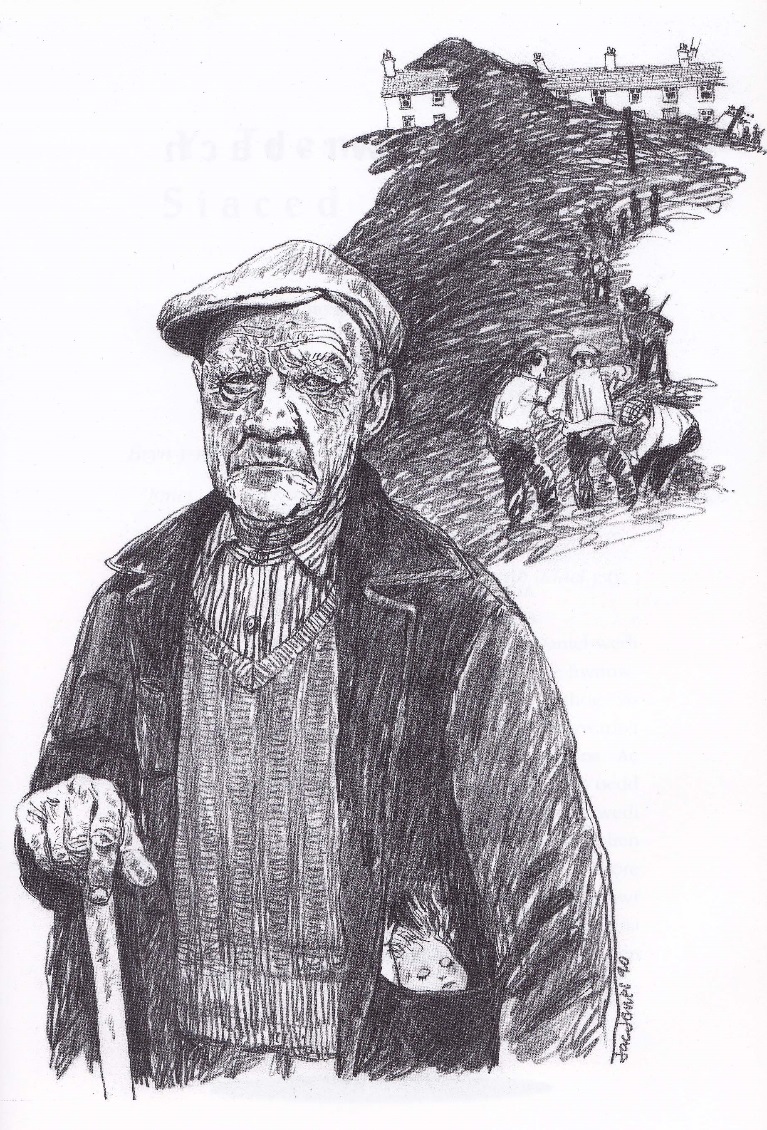 Cofiwch ddefnyddio’r synhwyrauCofiwch gyfeirio at bethau mae’n hiraethu amdanyn nhw